    桃園市進出口商業同業公會 函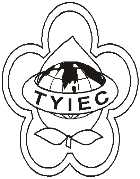          Taoyuan Importers & Exporters Chamber of Commerce桃園市桃園區春日路1235之2號3F           TEL:886-3-316-4346   886-3-325-3781   FAX:886-3-355-9651                ie325@ms19.hinet.net     www.taoyuanproduct.org	受 文 者：各相關會員發文日期：中華民國108年9月16日發文字號：桃貿豐字第19147號附    件：隨文主    旨：台北市進出口商業同業公會舉辦【2019智慧化工業參訪團】訂於108年9月26日(星期四)上午9時辦理，同時參訪「台灣電子檢驗中心」及工業4.0知名大廠「和椿科技股份有限公司」， 敬請查照。   說    明：一、依據台北市進出口商業同業公會(108)貿              進業字第01269號函辦理。          二、活動時間：108年9月26日(星期四)上午9:00至17:00。
三、活動地點：1、台灣電子檢驗中心(桃園市                           龜山區文明路29巷8號)                        2、和椿科技股份有限公司                           (桃園市蘆竹區六福路61號)
四、聯 絡 人：蔡政伯先生(0911-142158)。 理事長 簡 文 豐